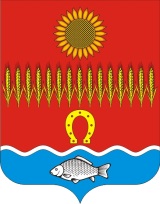 АДМИНИСТРАЦИЯ  СОВЕТИНСКОГО СЕЛЬСКОГО ПОСЕЛЕНИЯ                                                      Неклиновский район Ростовская область	    ПОСТАНОВЛЕНИЕ                                                              сл.Советка      31.01.2024г.                	                                   № 6В соответствии с Федеральным законом от 21 декабря 2001 г. № 178-ФЗ «О приватизации государственного и муниципального имущества», решением Собрания депутатов Советинского сельского поселения от 16.05.2016 № 150 «О принятии Положения о порядке планирования приватизации муниципального имущества муниципального образования «Советинское сельское поселение» (в редакции от 30.07.2020 № 161, от 22.03.2019г. № 122), постановлением Правительства Российской Федерации от 27 августа 2012 г. № 860 «Об организации и проведении продажи государственного или муниципального имущества в электронной форме», во исполнение решения Собрания депутатов Советинского сельского поселения от  27 ноября 2023 года № 84 «О прогнозном плане (программе приватизации муниципального имущества Советинского сельского поселения на 2024 год и на плановый период 2025 и 2026 годов» , руководствуясь Уставом муниципального образования «Советинское сельское поселение», Администрация Советинского сельского поселения постановляет:1. Специалисту по муниципальному имуществу и земельным отношениям обеспечить:1.1. Проведение торгов в форме электронного аукциона по продаже муниципального имущества: Сооружение, назначение: иное сооружение (Воздушные электрические сети). Протяженность:875 м. кадастровый номер: 61:26:0200401:42,  Сооружение, назначение: иное сооружение (КТП), общая площадь: 1,5 кв.м. литер:Е, кадастровый: 61:26:0200401:43. Расположенные по адресу: Россия, Ростовская область, Неклиновский район, х.Кузьминка.    начальная цена продажи:   157000    рублей, задаток  10% - 15700,00    рублей, шаг аукциона 5% - 7850,00 рублей.  1.2. Извещение о проведении торгов разместить на официальном сайте Российской Федерации в информационно-телекоммуникационной сети «Интернет» для размещения информации о проведении торгов, определенном Правительством Российской Федерации www.//torgi.gov.ru/, на официальном сайте Администрации Советинского сельского поселения  http://sovetinskoe-sp.ru/согласно п. 1.1 настоящего постановления.2. Контроль  за  выполнением данного постановления оставляю за собой. Глава АдминистрацииСоветинского сельского поселения                                                З.Д.ДаливаловПостановление выносит специалист по  земельным иимущественным отношениямО проведении торгов в форме электронного аукционапо продаже муниципального имущества 